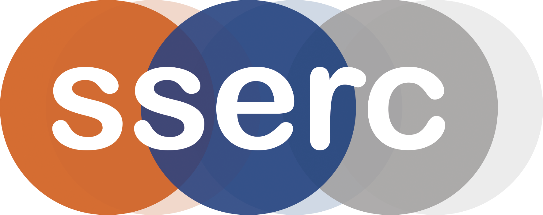 Activity assessedIdentifying CarbonylsDate of assessment3rd December 2020Date of review (Step 5)SchoolDepartmentStep 1Step 2Step 3Step 4Step 4Step 4Step 4Step 4List Significant hazards here:Who might be harmed and how?What are you already doing?What further action is needed?ActionsActionsActionsActionsActionsList Significant hazards here:Who might be harmed and how?What are you already doing?What further action is needed?by whom?by whom?Due dateDue dateDonePropanal is toxic by skin absorption and by swallowing.Technician decanting samples for use or pupils while carrying out tests by splashing.Wear goggles (EN 166 3) and gloves0.1 mol l-1 potassium dichromate is toxic if swallowed.  It is carcinogenic and very toxic by inhalation. It is also a skin sensitiserTechnician preparing dilute solution or pupils while carrying out tests by splashing.Wear goggles (EN 166 3) and gloves.  (avoid raising dust or producing aerosols).Sulphuric acid is corrosive to skin and eyes.Technician preparing dilute solution by splashingWear goggles (EN 166 3) or a face shield and gloves. Add acid to water, never the other way around.1 mol l-1 sulphuric acid is a skin/eye irritantPupils while carrying out tests by splashing.Wear eye protection.Benedict's solution is harmful if swallowed.Technician/pupils by ingestion.Normal good laboratory hygiene should mitigate any hazards.Tollens' reagent forms explosive compounds on standing – it is also a skin/eye irritantPupils, teacher or technician by explosionOr pupils/technician/teachers by splashingAlways prepare fresh – not more than an hour before use. Residues must be washed to waste immediately with lots of fresh water. NEVER store or prepare in advance.Wear eye protection.Description of activity:Solutions of X and Y (propanal and propanone) are tested using: a. potassium dichromate, b. Benedict’s reagent and c. Tollen’s reagent. Reagents are added to the 2 carbonyls and placed in a hot water bath for a few minutes to observe any changes.Additional comments:Tollens reagent forms explosives on standing and should NEVER be prepared in advance. Also, the residue after the experiment should be disposed of immediately by washing to waste with plenty of cold running water.